ПОЛОЖЕНИЕ  О V СПАРТАКИАДЕ СОВЕТА МУНИЦИПАЛЬНЫХ ОБРАЗОВАНИЙ РЕСПУБЛИКИ ХАКАСИЯI.  ЦЕЛИ И ЗАДАЧИV Спартакиада Совета муниципальных образований Республики Хакасия (далее  - Спартакиада) проводится  в целях:формирования здорового образа жизни, привлечения к регулярным занятиям физической культурой руководителей исполнительной и представительной властимуниципальных образований; развития духа сотрудничества, утверждения новых отношений между коллегами;обмена опытом работы между муниципальными образованиями в области физической культуры и спорта; формирования   общественного мнения о социальной значимости развития физической культуры и спорта;массового внедрение комплекса ГТО, охвата системой подготовки всех возрастных групп населения; пропаганды здорового образа жизни и популяризации спорта;II. РУКОВОДСТВО ПРОВЕДЕНИЕМ СПАРТАКИАДЫОбщее руководство организацией и проведением Спартакиады осуществляется Организационным комитетом (Приложение №1), исполнительной дирекцией Совета муниципальных образований Республики Хакасияпри поддержке Министерства спорта Республики Хакасия.Непосредственное проведение соревнований Спартакиады возлагается на Организационный комитет, на администрацию Таштыпского района и главную судейскую коллегию, утверждённую Организационным комитетом.III. СРОКИ И МЕСТО ПРОВЕДЕНИЯСпартакиада проводится 15-16 июня 2018 года на спортивных сооружениях с. Таштып Таштыпского района.	Торжественное открытие Спартакиады 15 июня 2018 года в 11.20ч.IV. УЧАСТНИКИ, УСЛОВИЯ ПРОВЕДЕНИЯ СПАРТАКИАДЫК участию в соревнованиях допускаются сборные команды городских округов, муниципальных районов.Состав сборной команды городских округов формируется из:Глав городских округов, их заместителей;Руководителей управлений, отделов, комитетов, входящих в структуру администрации;Председателей Советов депутатов городских округов.Состав сборной команды муниципальных районов формируется из:Глав муниципальных районов и их заместителей;Глав поселений, входящих в состав районов;Председателей Советов депутатов муниципальных районов, городских и сельских поселений;Руководителями и капитанами сборных команд являются Главы городов и районов.При прохождении мандатной комиссии участник Спартакиады должен иметь при себе служебное удостоверение и паспорт, ксерокопию трудовой книжки с данными о занимаемой должности. К участию в Спартакиаде не допускаются должностные лица, временно исполняющие обязанности (на время отпуска или болезни).Служебное удостоверение или паспорт должно быть и на месте проведения соревнований, по требованию судьи или команды – участника соревнований (в случае подачи протеста в письменном виде) представитель команды должен удостоверить личность спортсмена. В случае выявления несоответствия участника вся команда, допустившая нарушение, снимается с соревнований.Команда должна иметь единую спортивную форму.V. ПРОГРАММА СПАРТАКИАДЫПриезд спортивных делегаций и прохождение мандатной комиссии 15 июня 2018 года 10.00 до 11.00 час по адресу:Республика Хакасия, с. Таштып,  РДК (ул. Ленина )Регламент проведения соревнований Спартакиады по каждому виду спорта будет определен на заседании ГСК с представителями команд.Соревнования Спартакиады пройдут по действующим правилам в видах спорта. Соревнования по игровым видам спорта (волейбол, мини-футбол) пройдут по олимпийской системе.Все соревнования Спартакиады  (кроме волейбола и мини-футбола) командные.VI.  ОПРЕДЕЛЕНИЕ ПОБЕДИТЕЛЕЙПо результатам соревнований Спартакиады определяется победитель и призеры в общекомандном зачете по наибольшей сумме набранных очков при условии:1 место – 20 очков.2 место – 15 очков.3 место – 12 очков.4 место – 10 очков.5 место – 9 очков.6 место – 8 очков и т.д.В случае равенства очков у двух и более команд победитель определяется по наибольшему количеству 1-х, 2-х, 3-х и т.д. мест, занятых по видам спорта.В случае, если команда не принимает участие в каком-либо из видов спорта, ей присуждается последнее место в данном виде (0 очков).В общекомандный зачет команды-участницы самостоятельно определяют лучший результат в десяти видах спорта.VII. НАГРАЖДЕНИЕСборная команда, занявшая 1, 2, 3 место в общекомандном зачете награждается памятным кубком и дипломами соответствующих степеней Совета муниципальных образований Республики Хакасия.  В командном зачете по видам спорта победители награждаются кубком, дипломом и медалями, команды, занявшие 2, 3 места, награждаются дипломами и медалями. Победители и призеры  Спартакиады в личном зачете награждаются дипломами и медалями соответствующих степеней. Команды победители в спортивных соревнованиях по волейболу и мини-футболу награждаются памятными кубками Спартакиады Совета муниципальных образований Республики Хакасия.VIII. УСЛОВИЯ ФИНАНСИРОВАНИЯРасходы, связанные с обеспечением проезда участников к месту проведения соревнований, проживания и питания несут командирующие организации. Проживание участников соревнований организовано на Базе отдыха «Сюгеш»http://sugesh.ru  тел. 89833779577;  8(39046)22111.Стоимость проживания, включая ужин и завтрак на БО «Сюгеш» -1500 руб./сутки. Комплексный обед в СОШ№1- 150 руб.Расходы, связанные с организацией и проведением соревнований Спартакиады, осуществляются за счёт средств Ассоциации «Совет муниципальных образований Республики Хакасия» и администрацииТаштыпского района.IX. ОБЕСПЕЧЕНИЕ БЕЗОПАСНОСТИ УЧАСТНИКОВ И ЗРИТЕЛЕЙ  СПАРТАКИАДЫСоревнования Спартакиады проводятся на спортивных сооружениях, отвечающих требованиям соответствующих нормативных правовых актов, действующих на территории Российской Федерации и Республики Хакасия, направленных на обеспечение общественного порядка и безопасности участников  и зрителей, а так же при наличии актов готовности объекта спорта к проведению соревнований, утвержденных в установленном порядке.Ответственные исполнители: руководители объектов спорта, главный судья соревнований.Х. ЗАЯВКИПредварительные заявки (по форме без подписей и печатей) на участие в Спартакиаде, направляются в Совет муниципальных образований Республики Хакасия по эл. почте: amo.rh@mail.ru. до 30 мая 2018 года(Приложение №2). Заявки от команд участниц соревнований по волейболу и мини-футболу оформляются отдельно.Заявки, заверенные врачом и руководителем сборной команды, подаются представителем команды в мандатную комиссию непосредственно на соревнованиях (не позднее, чем за 1 час до начала проведения отборочных соревнований).Телефон для справок: 8-983-279-06-35 Свириденко Николай Александрович - главный судья-секретарь Спартакиады, 8-983-588-79-99 Соколик Наталья Михайловна - исп. директор. Ассоциации «Совет МО РХ»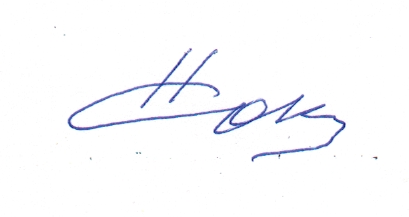 Секретарь Оргкомитета					Н. М. Соколик Приложение №1ОРГАНИЗАЦИОННЫЙ КОМИТЕТ V СПАРТАКИАДЫ СОВЕТА МУНИЦИПАЛЬНЫХ ОБРАЗОВАНИЙ РЕСПУБЛИКИ ХАКАСИЯЧЛЕНЫ ОРГКОМИТЕТА: ОСАДЧУК Евгений Александрович, начальник комитета спорта Управления культуры, молодежи и спорта Администрации города Абакана;т. т.22-34-49МАХНЕВА Елена Анатольевна, руководитель отдела культуры, спорта, туризма и молодежной политики Администрации города Абазы.т.8(39047) 2-57-75;ЕВСЕЕВА Юлия Владимировна, начальник комитета по делам молодежи, физической культуре и спорту Администрации города Саяногорска8 (39042)2-29-22, 2-93-45БАДАГОВ Игорь Алексеевич, начальник отдела по физической культуре и спорту Администрации города Черногорска;ПУРЯЕЕВА Ирина Анатольевна, и. о. руководителяуправления культуры, молодежи, спорта и туризма Администрации города Сорска, 8(39033)24-060;89833734115МАНДЖИЕВА Наталья Петровна, начальник отдела спорта, туризма и молодежной политики Администрации Алтайского района; т. 8(39041) 2-86-00ЧЕЛТЫГМАШЕВ Александр Александрович, Директор МБУ "Аскизская РСШ имени С.З.КарамчаковаАскизского района» 8(39045)9-19-95;ТИХОНОВИЧ Дмитрий Леонидович, Главный специалист по спортуУправления культуры, молодежи, спорта и туризма Администрации Бейского районат.8(39044)3-10-25;89135498911КРУГОВА Елена Александровна, руководитель управления культуры, молодежи и туризма Боградского района, тел. 8(39034)9-15-72МЕЩАНИНОВА Елена Валентиновна, руководитель Управления культуры, молодежи, спорта и туризма Администрации Орджоникидзевского района, т. 8(39036)2-11-79;КАРАМАШЕВ Сергей Васильевич, начальник отдела спорта, туризма и молодежной политики Администрации Таштыпского района, т.8(39046) 2-16-66;	ЦЫГАНКОВА Елена Александровна, руководитель КУ "Управление культуры Администрации Таштыпского района"8(39046)2-11-89, 2-16-3, yktashtipamo@mail.ruТАЛАНОВ Василий Борисович, руководитель Управления культуры, молодежной политики, спорта  и туризма Администрации Ширинского района, Тел: 8(39035)9-15-07, 9-27-67 ;РЕЧКОВА Татьяна Викторовна, руководитель УКМПСТ администрации Усть-Абаканского района, 8(39032)2-17-07БАРАВЛЕВА Елена Николаевна, заместитель главы Администрации Усть-Абаканского района;СВИРИДЕНКО Николай Александрович, заместитель директора ГБУ РХ «Центр спортивной подготовки сборных команд Хакасии», главный судья – секретарь Спартакиады;Приложение №2Заявкана участие спортивной делегации__________________________________________________________________________(муниципальное образование, сборная команда)в V Спартакиаде Совета муниципальных образований Республики Хакасия.К соревнованиям допущено _____ человек.Врач    				_____________            __________________			(подпись)           (Ф.И.О.)Руководительсборной команды		______________           __________________	(подпись)           (Ф.И.О.)(м.п.)15 Июня (пятница)15 Июня (пятница)15 Июня (пятница)15 Июня (пятница)№МероприятиеВремяместо1Приезд спортивных делегацийДо 11:00ч. РДК2Работа мандатной комиссии09:30ч. – 11:00ч.РДК3Заседание ГСК с представителями спортивных делегаций11:00ч. – 11:15ч.РДК4Торжественное открытие Спартакиады11:20ч. – 11:40ч.Стадион5Соревнования по видам спорта: - комбинированная эстафета, состоящая из семи этапов: гладкий бег, скандинавская ходьба, ведение футбольного мяча, ведение теннисного шарика, бег со скакалкой, ведение баскетбольного мяча, гладкий бег (7 человек не зависимо от пола)- скипинг (4 муж  +2 жен.)- метание ядра  (3 муж. + 2 жен.)- прыжки с места (8 чел. не зависимо от пола)- отжимание на пресс (4 чел. не зависимо от пола)11:40ч. – 12:10ч.12:10ч. – 12:30ч.12:30ч. – 13:00ч. 12:30ч. – 13:00ч.12:30ч. – 13:00ч.Стадион6Обед13:00ч. – 14:00ч.СОШ №17Соревнование по видам спорта: - волейбол (вне зачета) (6 чел. не зависимо от пола)- мини – футбол (вне зачета)- шашки (2 чел. не зависимо от пола)- настольный теннис (1 муж. + 1 жен.)- стрельба из пневматической винтовки (10 м.) (4 чел., в том числе не менее 1 жен.)14:00ч. – 18:00ч.14:00ч. – 18:00ч.14:00ч. – 18:00ч.14:00ч. – 18:00ч.15:30ч. – 16:30ч.УСЗСтадионРДКРДК8Ужин18:30ч. – 19:30ч. Б.О. «Сюгеш»9Культурная программа19:30ч. – 22:00ч.Б.О. «Сюгеш»16 июня (суббота)16 июня (суббота)16 июня (суббота)16 июня (суббота)1Завтрак08:30ч. – 09:30ч.Б.О. «Сюгеш»2Соревнования по видам спорта:- дартс (4 чел. не зависимо от пола)- перетягивание каната (6 муж.)10:00ч. – 10:30ч.10:30ч. – 11:00ч.Б.О. «Сюгеш»Б.О. «Сюгеш»3Подведение итогов Спартакиады11:00ч. – 11:30ч.Б.О. «Сюгеш»4Закрытие Спартакиады 11:30ч. – 12:00ч. Б.О. «Сюгеш»5Отъезд спортивных делегаций12:00ч.ПРЕДСЕДАТЕЛЬ ОРГКОМИТЕТА:КРАФТ Владимир Александрович, Заместитель Главы Республики Хакасия – Председателя Правительства Республики Хакасия (по согласованию);ЗАМЕСТИТЕЛИ ПРЕДСЕДАТЕЛЯ ОРГКОМИТЕТА:БЫКОВ Леонид Михайлович - Председатель Совета муниципальных образований Республики Хакасия;СТРУКОВ Виктор Андреевич – министр спорта Республики Хакасия (по согласованию);ДЬЯЧЕНКО Алексей Александрович – Глава Таштыпского района Республики Хакасия;СЕКРЕТАРЬ ОРГКОМИТЕТА:СОКОЛИК Наталья Михайловна – исполнительный директор  Ассоциации «Совет муниципальных образований Республики Хакасия»;№Ф.И.О.Дата рожденияДолжностьДомашний адресВид спортаВиза врача12345678910…